7 июня 1 отряд побывал на познавательной квест-экскурсии «Главная улица города». Ребята узнали много нового об улице 20 лет Победы. Выполняя различные задания, дети путешествовали по родному городу.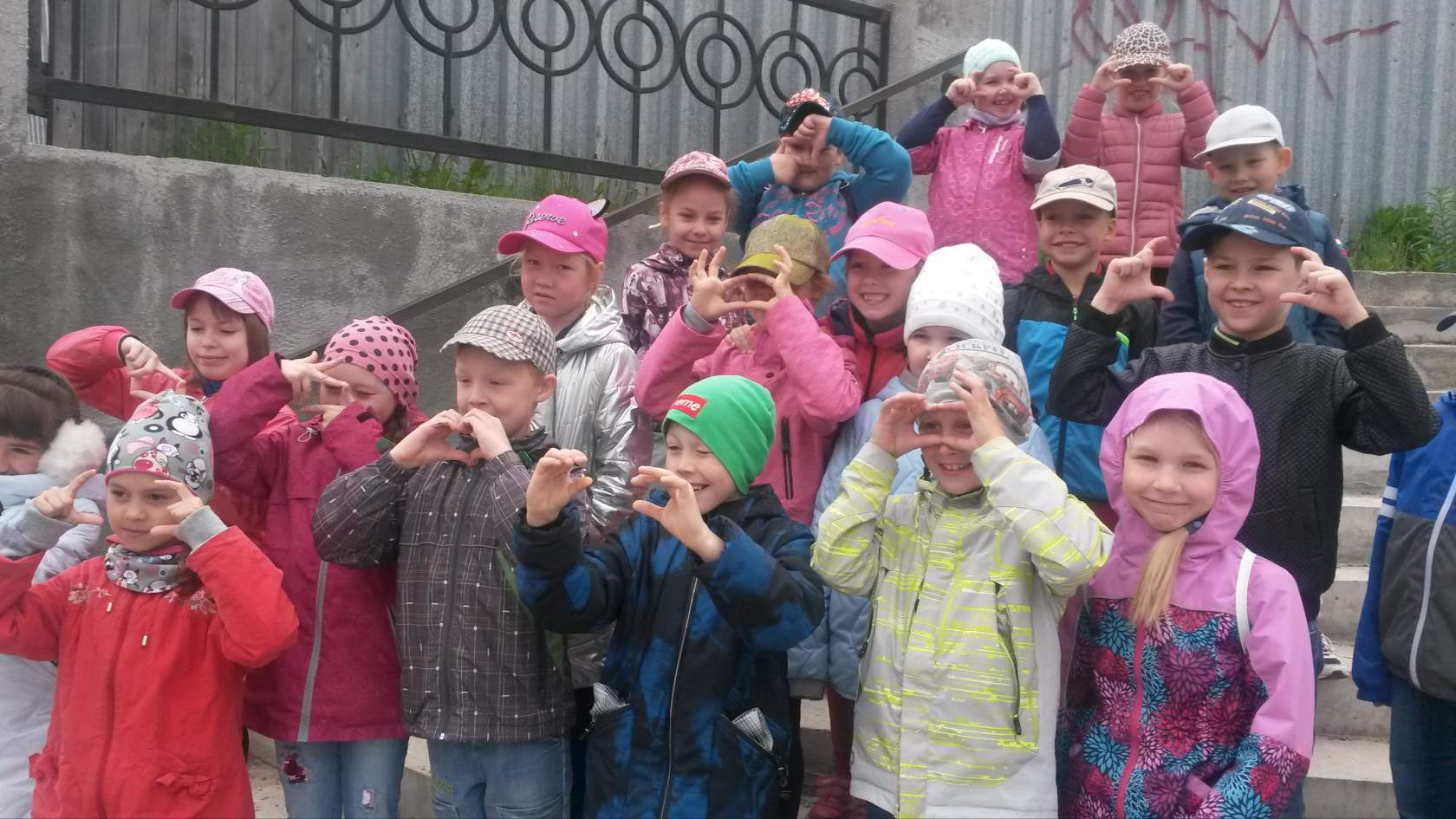 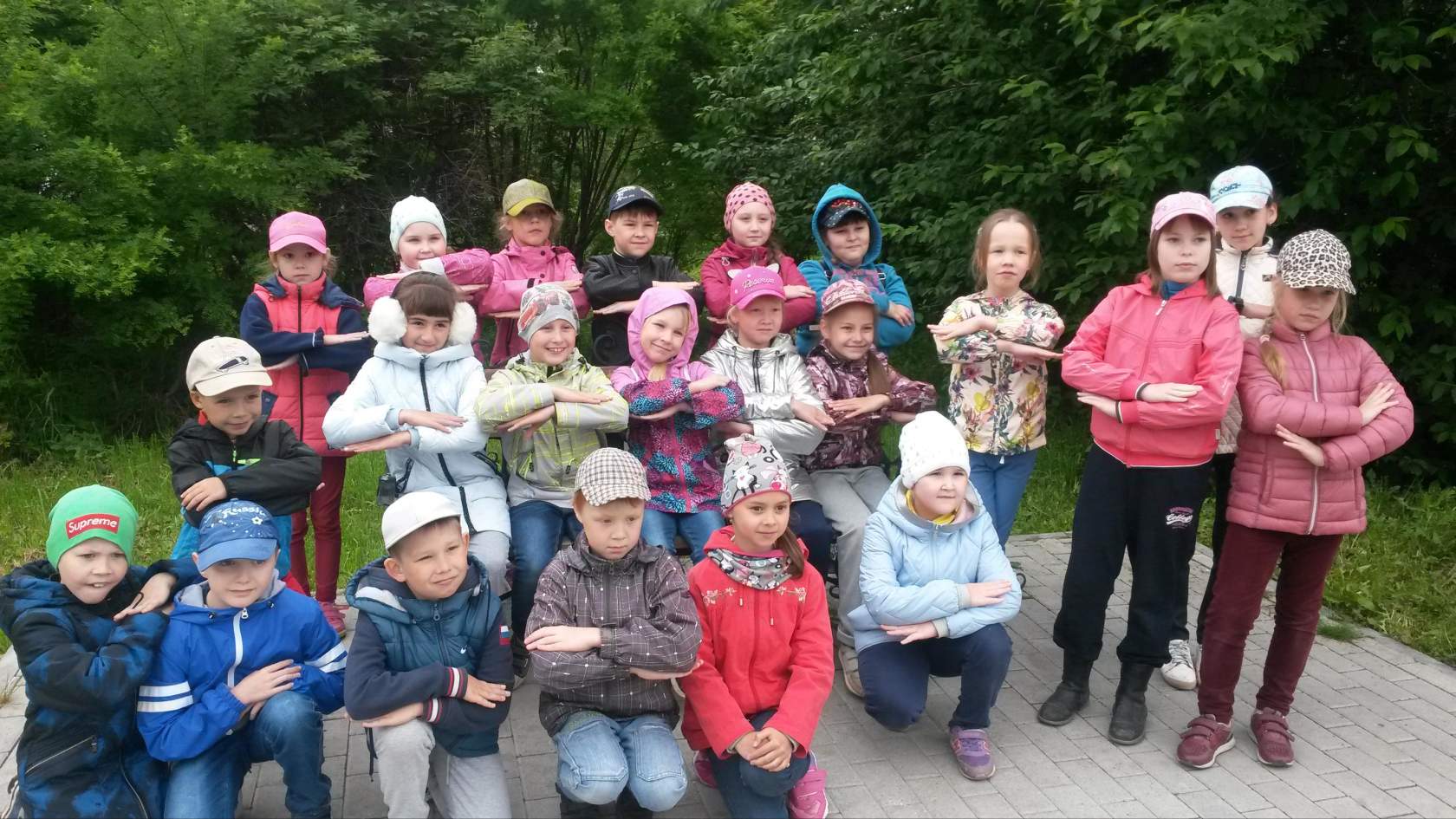 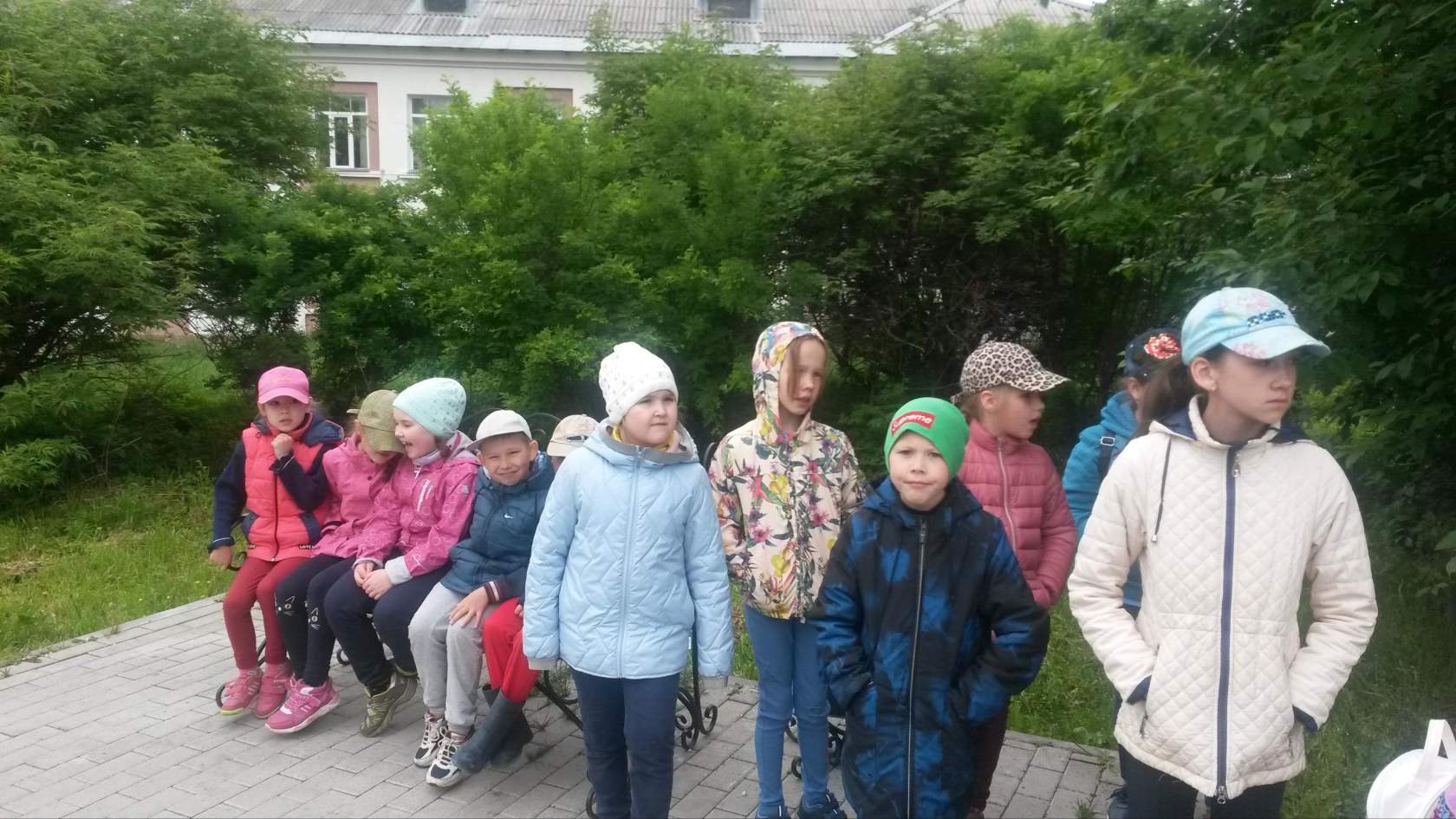 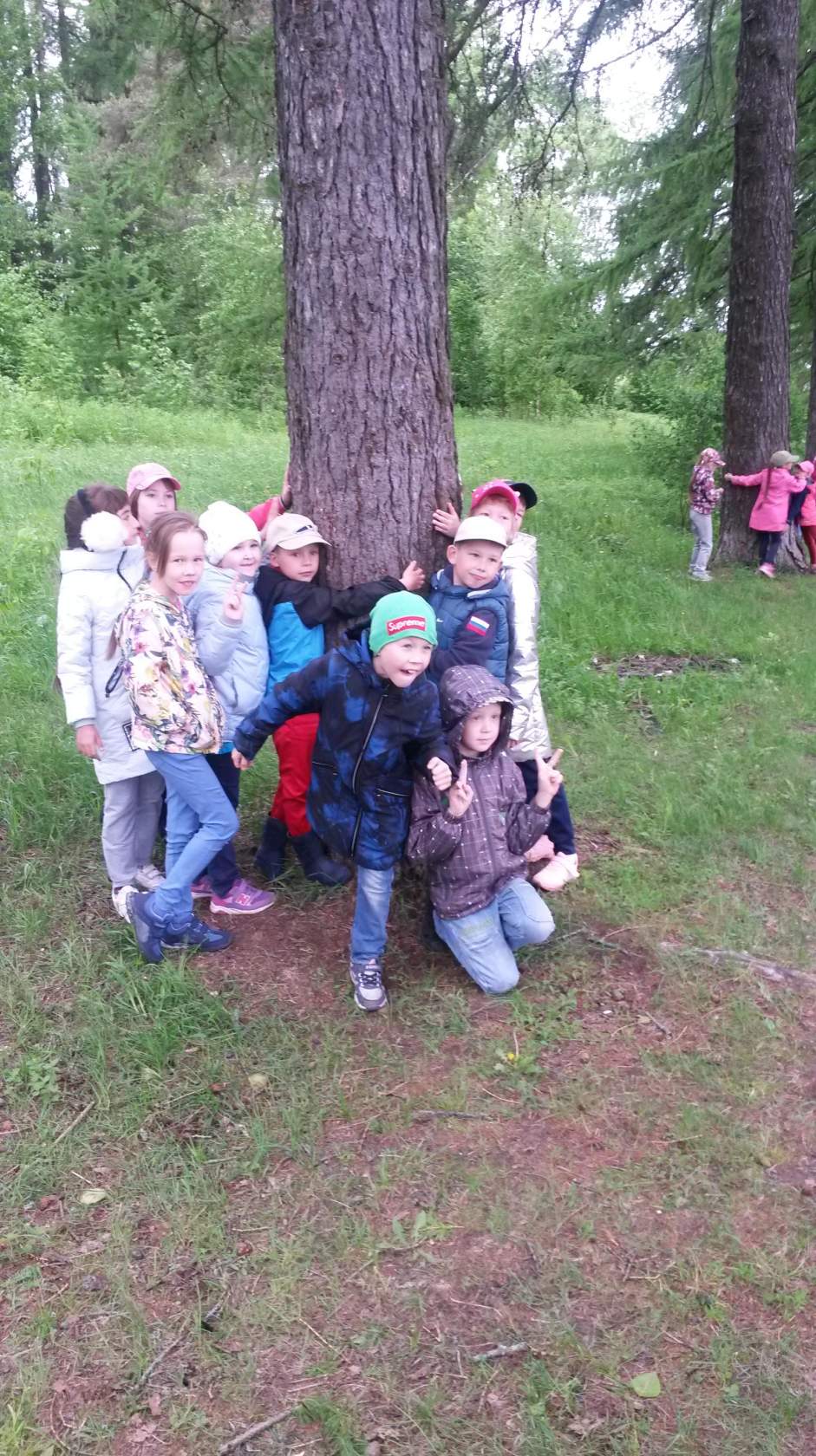 